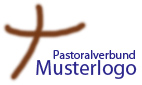  Was muss ich tun?Teambesprechungen vereinbarenTeambesprechung vorbereiten, durchführen und nachbereiten Was muss ich beachten? Weitere Informationen:Hier können Ergänzungen zur beschriebenen Aufgabe, Verweise oder Links stehen.ChecklisteChecklisteTätigkeitenerledigtFestlegen, wann (z.B. regelmäßiger Termin) und in welchen Abständen Teambesprechungen stattfinden sollenFestlegen, wo die Teambesprechungen stattfinden sollen (z.B. Büro am Sitz der Leitung oder im Wechsel in allen Pfarrbüros)Festlegen, wer an den Teambesprechungen teilnimmtFestlegen, wer zu den Teambesprechungen einlädt oder an den vereinbarten Termin erinnertFestlegen, wer die Teambesprechungen leitetFestlegen, wer die Absprachen protokolliert und die Erledigung überprüftFestlegen, wo die protokollierten Absprachen zu finden sindChecklisteChecklisteTätigkeitenerledigtZur Teambesprechung einladen, bzw. an Termin erinnernPunkte für Tagesordnung sammeln, TOP festlegenRaum für Treffen vorbereiten (Kaffee …)Anhand des Protokolls des letzten Teamgesprächs überprüfen, ob abgesprochene Aufgaben erledigt sind oder weiteres zu veranlassen istPunkte besprechen, Absprachen treffen, Zuständigkeiten für Aufgaben festlegenAbsprachen und Zuständigkeiten protokollierenEventuell Folgetermin vereinbarenProtokoll fertigstellen und an alle Teilnehmer verschickenAbgesprochene Aufgaben in die Arbeitsplanung übernehmenAbgesprochenes Vorgehen zu diesem Arbeitsbereich:Abgesprochenes Vorgehen zu diesem Arbeitsbereich:1.2.3.4.5.6.